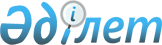 О внесении дополнений в Указ Президента Республики Казахстан от 2 октября 1998 года № 4097
					
			Утративший силу
			
			
		
					Указ Президента Республики Казахстан от 18 июня 2009 года № 828. Утратил силу Указом Президента Республики Казахстан от 27 апреля 2010 года № 976      Сноска. Утратил силу Указом Президента РК от 27.04.2010 N 976.      Подлежит опубликованию      

в Собрании актов Президента и   

Правительства Республики Казахстан        ПОСТАНОВЛЯЮ: 



      1. Внести в Указ Президента Республики Казахстан от 2 октября 1998 года № 4097 «Об утверждении Положения о порядке подготовки, согласования, представления на подпись актов Президента Республики Казахстан и контроля за исполнением актов и поручений Президента Республики» (САПП Республики Казахстан, 2008 год, № 20, ст. 182) следующие дополнения: 



      в заголовке и пункте 1 после слов «на подпись актов» дополнить словами «, проведения мониторинга нормативных правовых указов»; 



      в Положении о порядке подготовки, согласования, представления на подпись актов Президента Республики Казахстан и контроля за исполнением актов и поручений Президента Республики, утвержденном названным Указом: 

      в наименовании после слов «на подпись актов» дополнить словами «, проведения мониторинга нормативных правовых указов»; 



      в преамбуле после слов «Президента Республики Казахстан» дополнить словами «, а также проведения мониторинга нормативных правовых указов Главы государства»; 



      дополнить главой 3 следующего содержания: 

      «Глава III. Мониторинг нормативных правовых указов Главы государства 

      23. Мониторинг нормативных правовых указов Главы государства (далее - указы) проводится для выявления противоречащих законодательству Республики Казахстан и устаревших норм права, оценки эффективности их реализации и своевременного принятия мер по внесению изменений и (или) дополнений или признанию их утратившими силу. 

      24. Мониторинг указов ведется на постоянной основе государственными органами, являющимися их разработчиками. 

      По указам, разработчиком которых является Администрация Президента Республики, мониторинг осуществляется ее структурными подразделениями, непосредственно их разработавшими. 

      25. До 30 числа последнего месяца полугодия государственные органы направляют в Администрацию Президента Республики информацию о результатах мониторинга и, в случае необходимости, предложения о внесении в выявленные указы изменений и (или) дополнений либо признанию их утратившими силу. 

      Требования к предоставляемой информации, а также порядок взаимодействия структурных подразделений по вопросам мониторинга указов устанавливаются приказами Руководителя Администрации Президента Республики. 

      26. В целях сбора, учета и хранения информации об указах, используемой для их мониторинга, Администрацией Президента Республики ведется регистр указов в бумажном и электронном видах.». 



      2. Настоящий Указ вводится в действие со дня подписания.        Президент 

      Республики Казахстан                              Н. Назарбаев 
					© 2012. РГП на ПХВ «Институт законодательства и правовой информации Республики Казахстан» Министерства юстиции Республики Казахстан
				